КГУ» Средняя школа - лицей №5 имени М. Ломоносова» 
 Поурочный план № 46Касательная плоскость к сфере. (тема урока)      Ход урокаРаздел: 11.3А Тела вращения и их элементы
11.3А Тела вращения и их элементы
ФИО педагога Дата:  Класс: 11г Количество присутствующих: Количество отсутствующих:Тема урока
Касательная плоскость к сфере.
Касательная плоскость к сфере. Цели обучения в соответствии 
с учебной программой11.2.3 - знать взаимное расположение плоскости и сферы;11.3.9 - знать определение и свойство касательной плоскости к сфере;11.2.3 - знать взаимное расположение плоскости и сферы;11.3.9 - знать определение и свойство касательной плоскости к сфере;Цели урока -знают взаимное расположение плоскости и сферы;- знают определение и свойство касательной плоскости к сфере; -знают взаимное расположение плоскости и сферы;- знают определение и свойство касательной плоскости к сфере;Этап урока/ ВремяДействия педагогаДействия ученикаОцениваниеРеурсы1. Орг. моментПриветствие. Проверка подготовленности к уроку.Создание благоприятной атмосферы.«Геометрия полна приключений, потому что за каждой задачей скрывается приключение мысли. Решить задачу – это значит пережить приключение»./В. Произволов/2. Активизация опорных знанийПовторение ранее изученного материалаИР. Решение задач1.Каково взаимное расположение окружности с диаметром 10 см и прямой, находящейся на расстоянии 1) 6 см; 2) 4 см;  3) 5 смот центра этой сферы:А) пересекаются;Б) имеют только одну общую точку;В) не имеют общих точек.Проверь себя1) В;   2)А;  3)Б.2. К окружности с центром в точке О проведены касательная AB и секущая AO. Найдите радиус окружности, если AB = 12 см, AO = 13 см.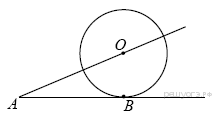 Дескриптор: Обучающийсяприменяет свойство касательной к окружности; составляет выражение для вычисления радиуса окружности; вычисляет радиус окружности.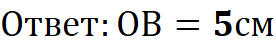 Мотивация и целеполаганиеЗнакомство с темой урокаОзнакомление с целями обучения, целями урока. Попросите учащихся самим сформулировать критерии оценивания.ФормулируютЦели обучения, критерии оцениванияФО: само проверка по образцу, комментарии учителя.ФО: само проверка по образцу, комментарии учителя.ПрезентацияПрезентация3. Изучение нового материалаОбъяснение учителя по презентацииКак известно, сферой называют множество точек пространства, равноудалённых на расстояние R от заданной точки M.    Пусть R - радиус, d = OA - расстояние от центра сферы до плоскости.Определение. Если плоскость имеет со сферой только одну общую точку, то её называют касательной плоскостью к сфере. Общую точку называют точкой касания сферы и плоскости.     Отрезок, соединяющий центр сферы и точку касания, является одновременно и радиусом сферы, и расстоянием от её центра до касательной, плоскости.Свойство касательной плоскости сферы:1) Касательная плоскость сферы перпендикулярна радиусу, проведённому в точку касания.2) Если плоскость касается сферы, то она перпендикулярна радиусу, проведённому в точку касания.Признак касания сферы и плоскости:Если плоскость проходит через точку на сфере и перпендикулярна радиусу, проведённому в эту точку, то она касается сферы.Теорема: Плоскость и сфера касаются в некоторой точке тогда и только тогда, когда плоскость перпендикулярна радиусу, проведённому в эту точку.Ведут конспект урокаПрезентация4. Закрепление изученного материалаИР. Решение задач№1.  Отрезок OH - высота тетраэдра OABC. Выясните взаимное расположение сферы радиуса R с центром O и плоскости ABC, если:                   а) R=6дм, ОН=60см;                                                         б) R=5дм, ОН=45см;                                                         в) R=3,5дм, ОН=40см.Дескриптор: обучающийся-Приводит к одинаковой единице измерения;                                            -Верно определяет взаимное расположение сферы и плоскости.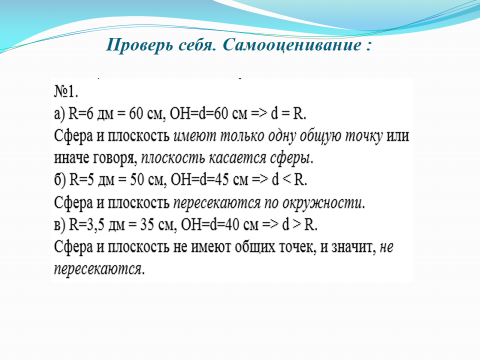 Работа с классом№2. Дана сфера с центром в точке О, α – касательная плоскость, точка А – точка касания, точка В лежит на плоскости α. Расстояние от точки B, лежащей в этой плоскости, до центра сферы равно 29 см, а до точки касания -21 см. Найдите:  1)радиус сферы; 2) расстояние от точки В до ближайшей к ней точки сферы.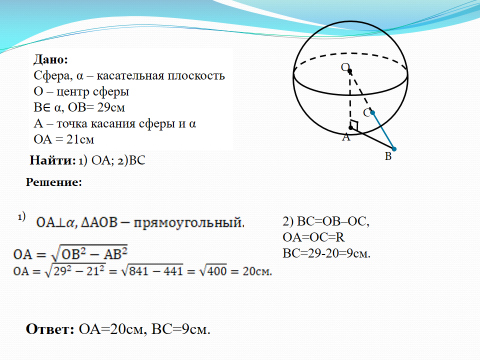 Выполняют решениеФО: Самопроверка по Образцу. Комментарии учителя.ФО: Взаимное оценивание по критериям. Комментарии учителя.Презентация 5.Конец урокаРефлексияДомашнее задание.  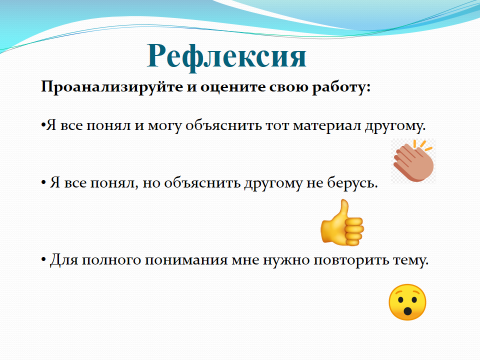 Стр. 94, §15, №15.7Радиус сферы равен 112см. Точка, лежащая на плоскости, касательной к сфере, удалена от точки касания на 15 см. Найдите расстояние от этой точки до ближайшей к ней точки сферы. ПрезентацияГеометрия 11,              В.А. В.А.Смирнов,                   Е.А. Туяков, Мектеп, 2020